         新泰圖書室借閱圖書競賽     103九.十月借閱冊數前10名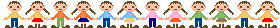 五年2班 林宸誼(98)五年2班 張語涵(54)六年2班 吳偉誠(52)六年3班 劉芷瑄(31)三年2班 施椀譯(26)二年2班 鄭智謙(19)五年2班 葉凱薇(18)三年1班 翁惟苹(16)五年3班 楊凱如(16)三年2班 楊舒伃(14)